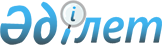 О внесении изменения в приказ Генерального Прокурора Республики Казахстан от 1 июня 2018 года № 72 "Об утверждении Инструкции по рассмотрению обращений, сообщений, предложений, откликов и запросов в органах, ведомствах, учреждениях и организации образования прокуратуры Республики Казахстан"
					
			Утративший силу
			
			
		
					Приказ Генерального Прокурора Республики Казахстан от 8 ноября 2021 года № 147. Зарегистрирован в Министерстве юстиции Республики Казахстан 10 ноября 2021 года № 25090. Утратил силу приказом Генерального Прокурора Республики Казахстан от 17 января 2023 года № 29
      Сноска. Утратил силу приказом Генерального Прокурора РК от 17.01.2023 № 29 (вводится в действие после дня его первого официального опубликования).
      ПРИКАЗЫВАЮ:
      1. Внести в приказ Генерального Прокурора Республики Казахстан от 1 июня 2018 года № 72 "Об утверждении Инструкции по рассмотрению обращений, сообщений, предложений, откликов и запросов в органах, ведомствах, учреждениях и организации образования прокуратуры Республики Казахстан" (зарегистрирован в Реестре государственной регистрации нормативных правовых актов за № 17084) следующее изменение:
      пункт 4 изложить в следующей редакции:
      "4. В соответствии с пунктом 1 статьи 21 Закона органы прокуратуры рассматривают обращения, сообщения, предложения, отклики и запросы:
      1) по поручениям Президента Республики Казахстан;
      2) для защиты прав, свобод и законных интересов:
      лиц, которые в силу физических, психических и иных обстоятельств не могут самостоятельно осуществлять их защиту;
      неограниченного круга лиц;
      лиц, общества и государства, если это необходимо для предотвращения необратимых последствий для жизни, здоровья людей либо безопасности Республики Казахстан;
      3) субъектов частного предпринимательства по фактам вмешательства в их деятельность со стороны государственных органов, местных представительных и исполнительных органов, органов местного самоуправления и их должностных лиц.
      Обращения и сообщения, предусмотренные подпунктами 2) и 3) настоящего пункта, рассматриваются органами прокуратуры в случаях:
      нарушения законности или угрозы их наступления в деятельности правоохранительных и специальных государственных органов;
      поступления жалобы на решения и действия (бездействие) уполномоченного административного органа либо его должностных лиц.
      Категория лиц и обстоятельств, указанных в подпункте 2) настоящего пункта детализирована в Инструкции по организации надзора за законностью деятельности государственных, местных представительных и исполнительных органов, органов местного самоуправления и их должностных лиц, иных организаций независимо от формы собственности, а также принимаемых ими актов и решений, судебных актов, вступивших в законную силу, исполнительного производства, представительства интересов государства в суде по гражданским, административным делам и по делам об административных правонарушениях, утвержденной приказом Генерального Прокурора Республики Казахстан от 2 мая 2018 года № 60 "О некоторых вопросах организации прокурорского надзора" (зарегистрирован в Реестре государственной регистрации нормативных правовых актов № 16894) (далее – Инструкция по организации надзора за законностью деятельности государственных органов и иных организаций).".
      2. Структурному подразделению по работе с обращениями и делопроизводству Генеральной прокуратуры Республики Казахстан обеспечить:
      1) государственную регистрацию настоящего приказа в Министерстве юстиции Республики Казахстан;
      2) размещение настоящего приказа на интернет-ресурсе Генеральной прокуратуры Республики Казахстан;
      3) направление настоящего приказа руководителям структурных подразделений Генеральной прокуратуры Республики Казахстан, ведомств, учреждений и организации образования прокуратуры Республики Казахстан, прокурорам областей, районов и приравненным к ним прокурорам для исполнения.
      3. Контроль за исполнением настоящего приказа возложить на руководителей структурных подразделений Генеральной прокуратуры Республики Казахстан, ведомств, учреждений и организации образования прокуратуры Республики Казахстан, прокуроров областей, районов и приравненных к ним прокуроров.
      4. Настоящий приказ вводится в действие после дня его первого официального опубликования.
					© 2012. РГП на ПХВ «Институт законодательства и правовой информации Республики Казахстан» Министерства юстиции Республики Казахстан
				
      Генеральный ПрокурорРеспублики Казахстан 

Г. Нурдаулетов
